School Nursing Service Referral FormPlease complete all areas. Forms that are not complete will not be accepted.Please discuss this referral with Parent/Carers and child/young personWE ARE NO LONGER ACCEPTING REFERRALS FOR MENTAL HEALTH or EMOTIONAL WELLBEING, PLEASE SEE THE FOLLOWING SERVICES AND LINKS THAT CAN PROVIDE EMOTIONAL SUPPORT:  CAMHS: https://www.solent.nhs.uk/our-services/services-listings/child-and-adolescent-mental-health-service-camhs-southampton/ Southampton Mental Health in Schools Team (MHST): https://www.solent.nhs.uk/our-services/services-listings/southampton-mental-health-in-schools-team-mhst/School ELSAThe NHS Website: https://www.nhs.uk/ Kooth: https://www.kooth.com/No Limits: https://nolimitshelp.org.uk/Young minds: https://www.youngminds.org.uk/Hampshire Youth Access: https://hampshireyouthaccess.org.uk/Yellow Door: https://yellowdoor.org.uk/Charlie Waller Trust: https://www.charliewaller.org/ Anna Freud Trust: https://www.annafreud.org/ Healthier Together: https://www.what0-18.nhs.uk/ Southampton Family hubs: https://www.southampton.gov.uk/children-families/activities-and-support-for-families/family-hubs/ Family assist: https://solent-family-assist.custhelp.com/app/homeFamily assist QR Code: 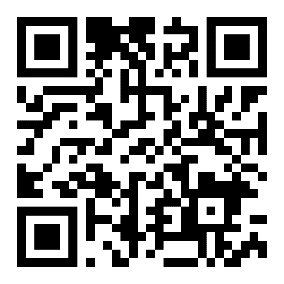 Childs/Young Person Details:Childs/Young Person Details:Childs/Young Person Details:Childs/Young Person Details:Childs/Young Person Details:Childs/Young Person Details:Childs/Young Person Details:Childs/Young Person Details:Childs/Young Person Details:Forename: Forename: Forename: Forename: Forename: Surname: Surname: Surname: Surname: Also known as:Also known as:Also known as:Also known as:Also known as:Date of Birth:Date of Birth:Date of Birth:Date of Birth:Preferred Pronoun: Preferred Pronoun: Preferred Pronoun: Preferred Pronoun: Preferred Pronoun: Ethnicity:Ethnicity:Ethnicity:Ethnicity:Religion:Religion:Religion:Religion:Religion:School: Year group:School attendance figure:School: Year group:School attendance figure:School: Year group:School attendance figure:School: Year group:School attendance figure:Is an interpreter required?              Y                        N     If Yes what language: Is an interpreter required?              Y                        N     If Yes what language: Is an interpreter required?              Y                        N     If Yes what language: Is an interpreter required?              Y                        N     If Yes what language: Is an interpreter required?              Y                        N     If Yes what language: Is an interpreter required?              Y                        N     If Yes what language: Is an interpreter required?              Y                        N     If Yes what language: Is an interpreter required?              Y                        N     If Yes what language: Is an interpreter required?              Y                        N     If Yes what language: Address at which the child/young person is living: Address at which the child/young person is living: Address at which the child/young person is living: Address at which the child/young person is living: Address at which the child/young person is living: Address at which the child/young person is living: Address at which the child/young person is living: Address at which the child/young person is living: Address at which the child/young person is living: Child/Young Person contact Number:Child/Young Person contact Number:Child/Young Person contact Number:Child/Young Person contact Number:Child/Young Person contact Number:Young Persons Email:Young Persons Email:Young Persons Email:Young Persons Email:Permission from Young Person to be contact directly on their mobile number:  Y                        N     Permission from Young Person to be contact directly on their mobile number:  Y                        N     Permission from Young Person to be contact directly on their mobile number:  Y                        N     Permission from Young Person to be contact directly on their mobile number:  Y                        N     Permission from Young Person to be contact directly on their mobile number:  Y                        N     Permission from Young Person to be contact directly on their mobile number:  Y                        N     Permission from Young Person to be contact directly on their mobile number:  Y                        N     Permission from Young Person to be contact directly on their mobile number:  Y                        N     Permission from Young Person to be contact directly on their mobile number:  Y                        N     Is the child/Young Person (tick all that apply):Is the child/Young Person (tick all that apply):Is the child/Young Person (tick all that apply):Is the child/Young Person (tick all that apply):Is the child/Young Person (tick all that apply):Is the child/Young Person (tick all that apply):Is the child/Young Person (tick all that apply):Is the child/Young Person (tick all that apply):Is the child/Young Person (tick all that apply): A Looked After Child A Looked After Child A Looked After ChildSubject to a Child Protection Plan/ CIN plan Please give details: Subject to a Child Protection Plan/ CIN plan Please give details: Subject to a Child Protection Plan/ CIN plan Please give details: Subject to a Child Protection Plan/ CIN plan Please give details: Subject to a Child Protection Plan/ CIN plan Please give details:  A Young CarerParent/ Carers Details: Parent/ Carers Details: Parent/ Carers Details: Parent/ Carers Details: Parent/ Carers Details: Parent/ Carers Details: Parent/ Carers Details: Parent/ Carers Details: Parent/ Carers Details: Name: Name: Name: Name: Name: Name: Name: Name: Name: Relationship to the child: Relationship to the child: Relationship to the child: Relationship to the child: Relationship to the child: Relationship to the child: Relationship to the child: Relationship to the child: Relationship to the child: Address: Address: Address: Address: Address: Address: Address: Address: Address: Parent’s/Carer’s contact number:Parent’s/Carer’s contact number:Parent’s/Carer’s contact number:Parent’s/Carer’s contact number:Parent’s/Carer’s contact number:Parent / Carer Email:Parent / Carer Email:Parent / Carer Email:Parent / Carer Email:Is an interpreter required?  Y                        N     If Yes what language:Is an interpreter required?  Y                        N     If Yes what language:Is an interpreter required?  Y                        N     If Yes what language:Is an interpreter required?  Y                        N     If Yes what language:Is an interpreter required?  Y                        N     If Yes what language:Is an interpreter required?  Y                        N     If Yes what language:Is an interpreter required?  Y                        N     If Yes what language:Is an interpreter required?  Y                        N     If Yes what language:Is an interpreter required?  Y                        N     If Yes what language:CONSENT: Referral must be discussed with the parent/young person and consent gainedConsent and Confidentiality AgreementThe School Nursing Service provides a confidential service to all our clients including children and young people under 16 years of age.  This means that nothing will be said to anyone outside the health team including parents, care workers or teachers without the young person’s knowledge, except for safeguarding purposes.If you or the young person referred to our service have any worries about confidentiality, please ask the nurse or contact the School Nursing office.CONSENT: Referral must be discussed with the parent/young person and consent gainedConsent and Confidentiality AgreementThe School Nursing Service provides a confidential service to all our clients including children and young people under 16 years of age.  This means that nothing will be said to anyone outside the health team including parents, care workers or teachers without the young person’s knowledge, except for safeguarding purposes.If you or the young person referred to our service have any worries about confidentiality, please ask the nurse or contact the School Nursing office.CONSENT: Referral must be discussed with the parent/young person and consent gainedConsent and Confidentiality AgreementThe School Nursing Service provides a confidential service to all our clients including children and young people under 16 years of age.  This means that nothing will be said to anyone outside the health team including parents, care workers or teachers without the young person’s knowledge, except for safeguarding purposes.If you or the young person referred to our service have any worries about confidentiality, please ask the nurse or contact the School Nursing office.CONSENT: Referral must be discussed with the parent/young person and consent gainedConsent and Confidentiality AgreementThe School Nursing Service provides a confidential service to all our clients including children and young people under 16 years of age.  This means that nothing will be said to anyone outside the health team including parents, care workers or teachers without the young person’s knowledge, except for safeguarding purposes.If you or the young person referred to our service have any worries about confidentiality, please ask the nurse or contact the School Nursing office.CONSENT: Referral must be discussed with the parent/young person and consent gainedConsent and Confidentiality AgreementThe School Nursing Service provides a confidential service to all our clients including children and young people under 16 years of age.  This means that nothing will be said to anyone outside the health team including parents, care workers or teachers without the young person’s knowledge, except for safeguarding purposes.If you or the young person referred to our service have any worries about confidentiality, please ask the nurse or contact the School Nursing office.CONSENT: Referral must be discussed with the parent/young person and consent gainedConsent and Confidentiality AgreementThe School Nursing Service provides a confidential service to all our clients including children and young people under 16 years of age.  This means that nothing will be said to anyone outside the health team including parents, care workers or teachers without the young person’s knowledge, except for safeguarding purposes.If you or the young person referred to our service have any worries about confidentiality, please ask the nurse or contact the School Nursing office.CONSENT: Referral must be discussed with the parent/young person and consent gainedConsent and Confidentiality AgreementThe School Nursing Service provides a confidential service to all our clients including children and young people under 16 years of age.  This means that nothing will be said to anyone outside the health team including parents, care workers or teachers without the young person’s knowledge, except for safeguarding purposes.If you or the young person referred to our service have any worries about confidentiality, please ask the nurse or contact the School Nursing office.CONSENT: Referral must be discussed with the parent/young person and consent gainedConsent and Confidentiality AgreementThe School Nursing Service provides a confidential service to all our clients including children and young people under 16 years of age.  This means that nothing will be said to anyone outside the health team including parents, care workers or teachers without the young person’s knowledge, except for safeguarding purposes.If you or the young person referred to our service have any worries about confidentiality, please ask the nurse or contact the School Nursing office.CONSENT: Referral must be discussed with the parent/young person and consent gainedConsent and Confidentiality AgreementThe School Nursing Service provides a confidential service to all our clients including children and young people under 16 years of age.  This means that nothing will be said to anyone outside the health team including parents, care workers or teachers without the young person’s knowledge, except for safeguarding purposes.If you or the young person referred to our service have any worries about confidentiality, please ask the nurse or contact the School Nursing office.CONSENT (This section must be completed, and consent gained):CONSENT (This section must be completed, and consent gained):CONSENT (This section must be completed, and consent gained):CONSENT (This section must be completed, and consent gained):CONSENT (This section must be completed, and consent gained):CONSENT (This section must be completed, and consent gained):CONSENT (This section must be completed, and consent gained):CONSENT (This section must be completed, and consent gained):If no please give details: Does the Parent/Carer know about this referral? Y Y Y Y Y  N  NDoes the Parent/Carer consent to the referral? Y Y Y Y Y  N  NDoes the Child/Young Person know about the referral? Y Y Y Y Y  N  NDoes the Child/Young Person consent to the referral? Y Y Y Y Y  N  NDo we have permission to send text/ email messages (your email address may not be secure) Y Y Y Y Y  N  NFORWARDING CONSENT: We work closely with other services within the NHS and locally in Southampton:FORWARDING CONSENT: We work closely with other services within the NHS and locally in Southampton:FORWARDING CONSENT: We work closely with other services within the NHS and locally in Southampton:FORWARDING CONSENT: We work closely with other services within the NHS and locally in Southampton:FORWARDING CONSENT: We work closely with other services within the NHS and locally in Southampton:FORWARDING CONSENT: We work closely with other services within the NHS and locally in Southampton:FORWARDING CONSENT: We work closely with other services within the NHS and locally in Southampton:FORWARDING CONSENT: We work closely with other services within the NHS and locally in Southampton:Please give details:Does the Parent/Carer/ young person give consent to share health information with appropriate services e.g. GP, other health services, Childrens resource Service, Education?Does the Parent/Carer/ young person give consent to share health information with appropriate services e.g. GP, other health services, Childrens resource Service, Education? Y Y Y Y  N  NProfessionals Currently Involved: Please tick all that apply:Professionals Currently Involved: Please tick all that apply:Professionals Currently Involved: Please tick all that apply:Professionals Currently Involved: Please tick all that apply:Professionals Currently Involved: Please tick all that apply:Professionals Currently Involved: Please tick all that apply:Professionals Currently Involved: Please tick all that apply:Professionals Currently Involved: Please tick all that apply:Please give details: ELSAELSAELSAELSA Y Y Y YSENCOSENCOSENCOSENCO Y Y Y YEWOEWOEWOEWO Y Y Y YCAMHsCAMHsCAMHsCAMHs Y Y Y YChildren’s Resource ServiceChildren’s Resource ServiceChildren’s Resource ServiceChildren’s Resource Service Y Y Y YName of social worker/family engagement worker:Therapies Services: Speech and Language/ Occupational Therapy/ Physiotherapy:Therapies Services: Speech and Language/ Occupational Therapy/ Physiotherapy:Therapies Services: Speech and Language/ Occupational Therapy/ Physiotherapy:Therapies Services: Speech and Language/ Occupational Therapy/ Physiotherapy: Y Y Y YPlease give details:Other Health Specialist: Other Health Specialist: Other Health Specialist: Other Health Specialist:  Y Y Y YPlease give details:Reason for the Referral/ Why School Nursing Support is Required: Please Tick all that apply: (Please see the attached school nursing guidance for what we can support with) Reason for the Referral/ Why School Nursing Support is Required: Please Tick all that apply: (Please see the attached school nursing guidance for what we can support with) Reason for the Referral/ Why School Nursing Support is Required: Please Tick all that apply: (Please see the attached school nursing guidance for what we can support with) Reason for the Referral/ Why School Nursing Support is Required: Please Tick all that apply: (Please see the attached school nursing guidance for what we can support with) Reason for the Referral/ Why School Nursing Support is Required: Please Tick all that apply: (Please see the attached school nursing guidance for what we can support with) Reason for the Referral/ Why School Nursing Support is Required: Please Tick all that apply: (Please see the attached school nursing guidance for what we can support with) Reason for the Referral/ Why School Nursing Support is Required: Please Tick all that apply: (Please see the attached school nursing guidance for what we can support with) Reason for the Referral/ Why School Nursing Support is Required: Please Tick all that apply: (Please see the attached school nursing guidance for what we can support with) Reason for the Referral/ Why School Nursing Support is Required: Please Tick all that apply: (Please see the attached school nursing guidance for what we can support with) Physical Health concerns related to school absences: not chronic or persistent absenteeism:Physical Health concerns related to school absences: not chronic or persistent absenteeism:Physical Health concerns related to school absences: not chronic or persistent absenteeism:Physical Health concerns related to school absences: not chronic or persistent absenteeism:      Y      Y      Y      Y      YLong term conditions e.g.  asthma, eczema, impacting on schooling:Long term conditions e.g.  asthma, eczema, impacting on schooling:Long term conditions e.g.  asthma, eczema, impacting on schooling:Long term conditions e.g.  asthma, eczema, impacting on schooling:      Y      Y      Y      Y      YSupport for healthy lifestyles- diet and exercise: Support for healthy lifestyles- diet and exercise: Support for healthy lifestyles- diet and exercise: Support for healthy lifestyles- diet and exercise:      Y     Y     Y     Y     YGrowth concerns:Growth concerns:Growth concerns:Growth concerns:     Y     Y     Y     Y     YSupport around Sleep:Support around Sleep:Support around Sleep:Support around Sleep:     Y     Y     Y     Y     YContinence i.e. night/day time wetting, soiling, constipation:Continence i.e. night/day time wetting, soiling, constipation:Continence i.e. night/day time wetting, soiling, constipation:Continence i.e. night/day time wetting, soiling, constipation:     Y     Y     Y     Y     YSupport for stopping smoking/vaping: Support for stopping smoking/vaping: Support for stopping smoking/vaping: Support for stopping smoking/vaping:      Y     Y     Y     Y     YSexual health support:Sexual health support:Sexual health support:Sexual health support:     Y     Y     Y     Y     YSupporting self- care and health literacy. Supporting self- care and health literacy. Supporting self- care and health literacy. Supporting self- care and health literacy.      Y     Y     Y     Y     YPlease give details of the health need (impact upon the child/young person and family, any relevant medical history, what services have been accessed already and what has already been tried?) Please give details of the health need (impact upon the child/young person and family, any relevant medical history, what services have been accessed already and what has already been tried?) Please give details of the health need (impact upon the child/young person and family, any relevant medical history, what services have been accessed already and what has already been tried?) Please give details of the health need (impact upon the child/young person and family, any relevant medical history, what services have been accessed already and what has already been tried?) Please give details of the health need (impact upon the child/young person and family, any relevant medical history, what services have been accessed already and what has already been tried?) Please give details of the health need (impact upon the child/young person and family, any relevant medical history, what services have been accessed already and what has already been tried?) Please give details of the health need (impact upon the child/young person and family, any relevant medical history, what services have been accessed already and what has already been tried?) Please give details of the health need (impact upon the child/young person and family, any relevant medical history, what services have been accessed already and what has already been tried?) Please give details of the health need (impact upon the child/young person and family, any relevant medical history, what services have been accessed already and what has already been tried?) What changes would the child/young person like to see? What does the child/young person understand about this referral?What changes would the child/young person like to see? What does the child/young person understand about this referral?What changes would the child/young person like to see? What does the child/young person understand about this referral?What changes would the child/young person like to see? What does the child/young person understand about this referral?What changes would the child/young person like to see? What does the child/young person understand about this referral?What changes would the child/young person like to see? What does the child/young person understand about this referral?What changes would the child/young person like to see? What does the child/young person understand about this referral?What changes would the child/young person like to see? What does the child/young person understand about this referral?What changes would the child/young person like to see? What does the child/young person understand about this referral?Parent/Carer: what changes would you like to see?’Parent/Carer: what changes would you like to see?’Parent/Carer: what changes would you like to see?’Parent/Carer: what changes would you like to see?’Parent/Carer: what changes would you like to see?’Parent/Carer: what changes would you like to see?’Parent/Carer: what changes would you like to see?’Parent/Carer: what changes would you like to see?’Parent/Carer: what changes would you like to see?’Referrer: What would you like to happen and the expected outcome? Referrer: What would you like to happen and the expected outcome? Referrer: What would you like to happen and the expected outcome? Referrer: What would you like to happen and the expected outcome? Referrer: What would you like to happen and the expected outcome? Referrer: What would you like to happen and the expected outcome? Referrer: What would you like to happen and the expected outcome? Referrer: What would you like to happen and the expected outcome? Referrer: What would you like to happen and the expected outcome? REFERRER DETAILS:REFERRER DETAILS:REFERRER DETAILS:REFERRER DETAILS:REFERRER DETAILS:REFERRER DETAILS:REFERRER DETAILS:REFERRER DETAILS:REFERRER DETAILS:Name:Name:Name:Designation:Designation:Contact Email:Contact Email:Contact Email:Contact telephone:Contact telephone:Contact telephone:Date of the referral:Date of the referral:Date of the referral:We aim to triage and acknowledge referrals within 10 working days.**If you require urgent support please contact NHS 111 or your nearest emergency department**If you are concerned for the welfare of a child / young person please contact Social Care or the police*We aim to triage and acknowledge referrals within 10 working days.**If you require urgent support please contact NHS 111 or your nearest emergency department**If you are concerned for the welfare of a child / young person please contact Social Care or the police*We aim to triage and acknowledge referrals within 10 working days.**If you require urgent support please contact NHS 111 or your nearest emergency department**If you are concerned for the welfare of a child / young person please contact Social Care or the police*We aim to triage and acknowledge referrals within 10 working days.**If you require urgent support please contact NHS 111 or your nearest emergency department**If you are concerned for the welfare of a child / young person please contact Social Care or the police*We aim to triage and acknowledge referrals within 10 working days.**If you require urgent support please contact NHS 111 or your nearest emergency department**If you are concerned for the welfare of a child / young person please contact Social Care or the police*We aim to triage and acknowledge referrals within 10 working days.**If you require urgent support please contact NHS 111 or your nearest emergency department**If you are concerned for the welfare of a child / young person please contact Social Care or the police*We aim to triage and acknowledge referrals within 10 working days.**If you require urgent support please contact NHS 111 or your nearest emergency department**If you are concerned for the welfare of a child / young person please contact Social Care or the police*We aim to triage and acknowledge referrals within 10 working days.**If you require urgent support please contact NHS 111 or your nearest emergency department**If you are concerned for the welfare of a child / young person please contact Social Care or the police*We aim to triage and acknowledge referrals within 10 working days.**If you require urgent support please contact NHS 111 or your nearest emergency department**If you are concerned for the welfare of a child / young person please contact Social Care or the police*Completed referral forms can be sent to the following generic email address publichealthnursingsouthampton@solent.nhs.uk please make sure any referrals or message are sent via your secure email route. Please note that sending emails from @NHS.net to @solent.nhs.uk is secure.Completed referral forms can be sent to the following generic email address publichealthnursingsouthampton@solent.nhs.uk please make sure any referrals or message are sent via your secure email route. Please note that sending emails from @NHS.net to @solent.nhs.uk is secure.Completed referral forms can be sent to the following generic email address publichealthnursingsouthampton@solent.nhs.uk please make sure any referrals or message are sent via your secure email route. Please note that sending emails from @NHS.net to @solent.nhs.uk is secure.Completed referral forms can be sent to the following generic email address publichealthnursingsouthampton@solent.nhs.uk please make sure any referrals or message are sent via your secure email route. Please note that sending emails from @NHS.net to @solent.nhs.uk is secure.Completed referral forms can be sent to the following generic email address publichealthnursingsouthampton@solent.nhs.uk please make sure any referrals or message are sent via your secure email route. Please note that sending emails from @NHS.net to @solent.nhs.uk is secure.Completed referral forms can be sent to the following generic email address publichealthnursingsouthampton@solent.nhs.uk please make sure any referrals or message are sent via your secure email route. Please note that sending emails from @NHS.net to @solent.nhs.uk is secure.Completed referral forms can be sent to the following generic email address publichealthnursingsouthampton@solent.nhs.uk please make sure any referrals or message are sent via your secure email route. Please note that sending emails from @NHS.net to @solent.nhs.uk is secure.Completed referral forms can be sent to the following generic email address publichealthnursingsouthampton@solent.nhs.uk please make sure any referrals or message are sent via your secure email route. Please note that sending emails from @NHS.net to @solent.nhs.uk is secure.Completed referral forms can be sent to the following generic email address publichealthnursingsouthampton@solent.nhs.uk please make sure any referrals or message are sent via your secure email route. Please note that sending emails from @NHS.net to @solent.nhs.uk is secure.School Nursing Service Contact Details:Telephone: 0300 123 6661Email: publichealthnursingsouthampton@solent.nhs.uk School Nursing Service Contact Details:Telephone: 0300 123 6661Email: publichealthnursingsouthampton@solent.nhs.uk School Nursing Service Contact Details:Telephone: 0300 123 6661Email: publichealthnursingsouthampton@solent.nhs.uk School Nursing Service Contact Details:Telephone: 0300 123 6661Email: publichealthnursingsouthampton@solent.nhs.uk School Nursing Service Contact Details:Telephone: 0300 123 6661Email: publichealthnursingsouthampton@solent.nhs.uk School Nursing Service Contact Details:Telephone: 0300 123 6661Email: publichealthnursingsouthampton@solent.nhs.uk School Nursing Service Contact Details:Telephone: 0300 123 6661Email: publichealthnursingsouthampton@solent.nhs.uk School Nursing Service Contact Details:Telephone: 0300 123 6661Email: publichealthnursingsouthampton@solent.nhs.uk School Nursing Service Contact Details:Telephone: 0300 123 6661Email: publichealthnursingsouthampton@solent.nhs.uk Also Find us on Social MediaFacebook: www.facebook.com/SotonPHNSX (formally Twitter): @SotonPHNSAlso Find us on Social MediaFacebook: www.facebook.com/SotonPHNSX (formally Twitter): @SotonPHNSAlso Find us on Social MediaFacebook: www.facebook.com/SotonPHNSX (formally Twitter): @SotonPHNSAlso Find us on Social MediaFacebook: www.facebook.com/SotonPHNSX (formally Twitter): @SotonPHNSAlso Find us on Social MediaFacebook: www.facebook.com/SotonPHNSX (formally Twitter): @SotonPHNSAlso Find us on Social MediaFacebook: www.facebook.com/SotonPHNSX (formally Twitter): @SotonPHNSAlso Find us on Social MediaFacebook: www.facebook.com/SotonPHNSX (formally Twitter): @SotonPHNSAlso Find us on Social MediaFacebook: www.facebook.com/SotonPHNSX (formally Twitter): @SotonPHNSAlso Find us on Social MediaFacebook: www.facebook.com/SotonPHNSX (formally Twitter): @SotonPHNS